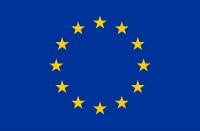 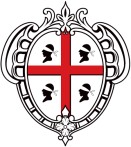 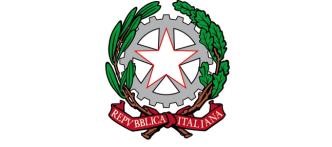 Ministero dell’Istruzione e del Merito ISTITUTO COMPRENSIVO GLOBALE “F. Farci” Scuola Infanzia, Primaria, Sec. di I Grado e Liceo Scientifico “F.lli Bissiri”  Via San Giorgio n. 30 - 09064 SEUI 0782-53.90.03 caps150004@istruzione.it – caps150004@pec.istruzione.it Informativa privacyOggetto: Informativa ai sensi del D.Lgs 196/2003 – Codice in materia di protezione dei dati, del Regolamento UE 2016/679 - Regolamento Generale sulla Protezione dei Dati (“RGPD”) sulla protezione delle persone fisiche con riguardo al trattamento dei dati personali e del D.Lgs. 101/2018, ss.mm.ii.Spett.le Fornitore _____________________________________,come previsto dalle leggi vigenti, desideriamo informarLa sul trattamento dei Suoi dati personali e sui Suoi diritti, comunicandoLe quanto segue:1. Titolare del trattamentoIl titolare del trattamento è Istituto Comprensivo Globale “Filiberto Farci” con sede in Via San Giorgio 30, 09064 Seui (SU) C. F. 91005660914 Per contattare il Titolare in materia di privacy è possibile scrivere a: caps150004@istruzione.itL’elenco aggiornato dei Responsabili al trattamento è nella sede sopra citata.Il Responsabile della Protezione dei Dati è l’avv. Alfredo Solarino con studio in Pisa, via Vittorio Veneto, n.22 ed è contattabile all’indirizzo indicato od alla mail: dpofarci.seui@libero.it2. Dati personali oggetto del trattamentoPer l’esecuzione e l’adempimento di tutti gli obblighi derivanti dal contratto di fornitura di beni e/o di prestazione d’opera e di altri servizi in essere tra Lei e l’Istituto, utilizziamo i Suoi Dati identificativi tra cui i recapiti (domicilio, telefono ed e-mail), i dati fiscali e quelli bancari eventualmente necessari per i pagamenti.3. Finalità, base giuridica e natura del trattamentoLa raccolta e il trattamento dei Suoi dati personali comuni sono effettuati per:l’esecuzione delle prestazioni contrattualmente convenute, per verificare l’andamento dei rapporti contrattuali nonché i rischi ad essi connessi;l’esecuzione degli obblighi di natura gestionale, amministrativa e contabile relativi al contratto e alla Istituto;l'assolvimento di obblighi previsti da leggi dello Stato, regolamenti e normative comunitarie (da disposizioni impartite da autorità a ciò legittimate dalla legge e da organi di controllo o di vigilanza (il relativo trattamento non richiede il consenso dell’interessato).Il conferimento di suddetti dati è essenziale per la definizione e per l’esecuzione del contratto: la mancata comunicazione comporterà l’impossibilità di commissionare la fornitura.I dati da Lei forniti, saranno trattati attenendosi ai principi di correttezza, liceità, pertinenza, proporzionalità e trasparenza per la gestione del rapporto e per dare seguito alle Sue richieste.Il Titolare non utilizza processi decisionali automatizzati che riguardano i Suoi dati personali.I Suoi dati personali comuni saranno trattati in forma cartacea, informatica o telematica dal personale interno e dai collaboratori esterni al Conservatorio autorizzati al trattamento. L’elenco è disponibile presso la sede del Titolare.I dati potranno essere raccolti anche presso altri soggetti con cui il Titolare collabora o è convenzionato.DestinatariI dati potrebbero inoltre essere comunicati a nostri fornitori di servizi quali, società di servizi informatici, società di outsourcing, consulenti e liberi professionisti, assicurazioni, società di recupero crediti, società di controllo frodi, enti e/o patronati, il Servizio Sanitario nazionale, l’ASST, le aziende o enti da noi nominati Responsabili dello specifico trattamento ed il cui elenco è a Sua disposizione presso la sede dell’Istituto. I Suoi dati saranno comunicati alle Autorità ed Enti pubblici nei casi previsti dalle leggi.I dati non saranno diffusi.5. Trasferimento datiAlcuni dei Suoi dai personali comuni potrebbero essere trasferiti a soggetti di un Paese terzo posto al di fuori dello Spazio Economico Europeo. Il Titolare assicura che il trattamento di tali dati avviene nel rispetto del GDPR e della normativa applicabile.6. Conservazione dei datiI dati personali saranno conservati fino alla cessazione dell’attività del Titolare e nel rispetto degli obblighi di legge.I dati personali dei quali non è necessaria la conservazione in relazione agli scopi indicati, saranno cancellati o trasformati in forma anonima. I sistemi informativi impiegati per la gestione delle informazioni raccolte sono configurati, già in origine, in modo da minimizzare l'utilizzo degli stessi.7. Suoi DirittiIn qualità di interessato, può esercitare i diritti di cui all’art. 15 GDPR secondo cui: può ottenere la conferma dell'esistenza o meno di dati personali che La riguardano, anche se non ancora registrati, e la loro comunicazione in forma intelligibile;può ottenere l'indicazione: a) dell'origine dei dati personali; b) delle finalità e modalità del trattamento; c) della logica applicata in caso di trattamento effettuato con l'ausilio di strumenti elettronici; d) degli estremi identificativi del Titolare, dei Responsabili e del rappresentante designato ai sensi dell'art. 3, comma 1, GDPR; e) dei soggetti o delle categorie di soggetti ai quali i dati personali possono essere comunicati o che possono venirne a conoscenza in qualità di rappresentante designato nel territorio dello Stato, di responsabili o incaricati; può ottenere: a) l'aggiornamento, la rettificazione ovvero, quando vi ha interesse, l'integrazione dei dati; b) la cancellazione, la trasformazione in forma anonima o il blocco dei dati trattati in violazione di legge, compresi quelli di cui non è necessaria la conservazione in relazione agli scopi per i quali i dati sono stati raccolti o successivamente trattati; c) l'attestazione che le operazioni di cui alle lettere a) e b) sono state portate a conoscenza, anche per quanto riguarda il loro contenuto, di coloro ai quali i dati sono stati comunicati o diffusi, eccettuato il caso in cui tale adempimento si riveli impossibile o comporti un impiego di mezzi manifestamente sproporzionato rispetto al diritto tutelato;può opporsi, in tutto o in parte: per motivi legittimi al trattamento dei dati personali che La riguardano, ancorché pertinenti allo scopo della raccolta.Ove applicabili, ha altresì i diritti di cui agli artt. 16-21 GDPR (Diritto di rettifica, diritto all’oblio, diritto di limitazione di trattamento, diritto alla portabilità dei dati, diritto di opposizione), nonché il diritto di reclamo all’Autorità Garante.